Б О Й О Р О Ҡ			                                               РАСПОРЯЖЕНИЕ«02» март 2016 й.               № 9	     «02»марта  2016 г.В соответствии со ст.ст. 11, 39.2., 39.11., Земельного кодекса Российской Федерации от 25.10.2001г. №136-ФЗ, ст. 3.3. Федерального закона «О введении в действие Земельного кодекса Российской Федерации» от 25 октября 2001 года N 137-ФЗ, Федеральным законом «Об общих принципах организации местного самоуправления в Российской Федерации» от 06.10.2003 г. N 131-ФЗ, в целях обеспечения организации и проведения торгов по продаже находящихся в муниципальной собственности сельского поселения Базгиевский сельсовет муниципального района Шаранский район Республики Башкортостан земельных участков, а также земельных участков, государственная собственность на которые не разграничена,расположенных на территории сельского поселения, или права на заключение договоров аренды таких земельных участков: 1. Создать комиссию по продаже находящихся в муниципальной собственности сельского поселения Базгиевский сельсовет муниципального района Шаранский район Республики Башкортостан земельных участков, а также земельных участков, государственная собственность на которые не разграничена,расположенных на территории сельского поселения, или права на заключение договоров аренды таких земельных участков в следующем составе:Председатель комиссии: – Закиров Т.А. – исполняющий обязанности главы сельского поселения Базгиевский сельсовет муниципального района Шаранский район Республики Башкортостан;Заместитель председателя комиссии: - Муфтахова Э.Я. – председатель КУС Минземимущества Республики Башкортостан по Шаранскому району;Секретарь комиссии: – Ханов Ф.Н. - главный специалист – эксперт КУС Минземимущества Республики Башкортостан по Шаранскому району;Члены комиссии: Синагатуллина Л.В. - главный специалист – эксперт КУС Минземимущества Республики Башкортостан по Шаранскому району;Гарапова Р.С. – ведущий специалист – эксперт КУС Минземимущества Республики Башкортостан по Шаранскому району.2. Распоряжение главы сельского поселения Базгиеский сельсовет муниципального района Шаранский районРеспублики Башкортостанот 29.07.2015 года № 10 считать утратившим свою силу.3. Контроль за исполнением Распоряжения оставляю за собой.И.о. главы сельского поселения                                                 Т.А. ЗакировБАШҠОРТОСТАН  РЕСПУБЛИКАҺЫШАРАН  РАЙОНЫ МУНИЦИПАЛЬ РАЙОНЫНЫҢБАЗГЫЯ АУЫЛ СОВЕТЫАУЫЛ БИЛӘМӘҺЕ ХӘКИМИӘТЕ452632,  Базгыя аулы, Үҙәкурам, 50                               тел.(34769) 2-42-35, e-mail:basgss@yandex.ru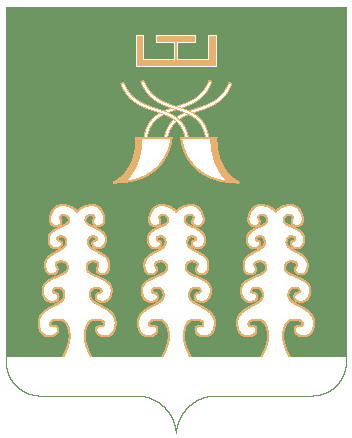 РЕСПУБЛИКА БАШКОРТОСТАНАДМИНИСТРАЦИЯ СЕЛЬСКОГО ПОСЕЛЕНИЯ БАЗГИЕВСКИЙ СЕЛЬСОВЕТ МУНИЦИПАЛЬНОГО РАЙОНА ШАРАНСКИЙ РАЙОН452632, c. Базгиево, ул.Центральная, 50тел.(34769) 2-42-35, e-mail:basgss@yandex.ru